KOMBINEZON MOTOCYKLISTYKURTKA – wykonana ze skóry bydlęcej w kolorze czarnym, miękko wyprawionej, odpornej na ścieranie i odbarwienia. Kołnierz – stójka zapinana na zatrzaski, na przedzie kurtki na całej długości zamek błyskawiczny przykryty połą zapinaną na napy, z przodu dwie górne kieszenie i dwie dolne obszyte wewnątrz podszewką, zapinane na zamek błyskawiczny dł. 16 cm, przody (prawy i lewy) – karczki pikowane na gąbce, u dołu kurtki 3 podtrzymywacze pasa głównego o długości (światło) 7 cm (± 0,3 cm) i szer. 3 cm (± 0,3 cm) służące do zamocowania pasa służbowego z wyposażeniem. Podtrzymywacze muszą być wzmocnione i zabezpieczone przed wyrwaniem i odpruciem. Z tyłu kurtki dwie wstawki pionowe podszyte gumą, dół kurtki z tyłu lekko poszerzony, wszyty pas ochraniający nerki wykonany na gąbce. Na plecach ochraniacz (protektor) osłaniające kręgosłup (SAS-TEC certyfikat CE EN1621-2. Rękawy wzmocnione na ramionach i łokciach Kevlarem i zaopatrzone w wyjmowane protektory – SAS-TEC (certyfikat EN 1621-1) z możliwością regulacji położenia.Całość kurtki wykończona podszewką termoaktywną Outlastem posiadającą możliwość  by zgromadzoną energię cieplną uwalniać w czasie, gdy jest jej nadmiar i gromadzić ciepło, gdy jest jego za mało. Kurtka musi posiadać naramienniki na pagony.Wewnątrz kurtki na linii pasa wszyta szeroka guma, do której przyszyty jest zamek umożliwiający dopięcie spodni, szwy klejone do skóry, stebnowane blisko krawędzi. Na plecach oraz na wysokości lewej piersi przedniej napis „POLICJA” w kolorze srebrnym odblaskowym umieszczony centralnie (napis POLICJA powinien być zgodny z rys. 1 i o wymiarach zamieszczonych w tabeli 1). Na wysokości klatki piersiowej przodu prawego umieszczona taśma samosczepna (pętelka) o wymiarach 130 x 25 ± 2 mm, służąca do dopinania identyfikatora imiennego funkcjonariusza policji. Na ramionach pagony umożliwiające założenie nakładek z dystynkcją.Na każdym elemencie składowym kurtki (przód, tył, rękawy) powinny być umieszczone taśmy odblaskowe w kolorze srebrnym (Scotchlite firmy 3M) , poprawiające widoczność kurtki w każdej płaszczyźnie, w porze wieczorowo nocnej.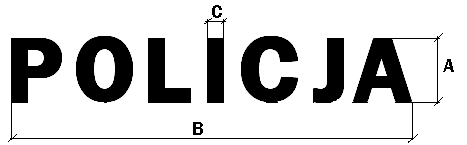 Rysunek 1. Wzór napisu PolicjaTabela 1. Wymiary napisu POLICJASPODNIE – wykonane ze skóry bydlęcej w kolorze czarnym, miękko wyprawionej, odpornej na ścieranie i odbarwienia. Spodnie długie z przedłużanym stanem, pas szerokości 6 cm z rozmieszczonymi 5 szlufkami, przód paska zakończony paskiem z taśmą szczepną i klamrą metalową. Tył paska na długości 20 cm ściągnięty gumką. Między pasek a spodnie wszyty zamek błyskawiczny łączący spodnie z kurtką. Siedzenie wzmocnione owalnymi łatami dwukrotnie stebnowanymi. W przedzie spodni umieszczone dwie cięte kieszenie zamykane na zamek 16 cm. Spodnie cięte na linii kolan, na kolanach naszyte łaty, wzmocnione Kevlarem z wyprofilowanymi na kształt kolana ociepleniem wewnętrznym oraz wyjmowane protektory posiadające certyfikat CE spełniające normę EN-1621-1.Wzdłuż boków spodni od linii pasa do kolan ściągacze wykonane ze skóry podszyte gumą. Na zewnętrznej stronie spodni u dołu wszyte zamki dł. 25 cm, tył nogawki u dołu elastyczny ściągacz, na wysokości zgiętego kolana wszyte wstawki z rozmieszczonymi na całej powierzchni otworami. Spodnie zwężone u dołu, aby mogły być wkładane do butów jak też przy rozpiętym zamku na buty.Spodnie wykończone podszewką termoaktywną Outlastem posiadającą możliwość  by zgromadzoną energię cieplną uwalniać w czasie, gdy jest jej nadmiar i gromadzić ciepło, gdy jest jego za mało.Na widocznych częściach spodni (przód, tył) powinny być umieszczone elementy odblaskowe w kolorze srebrnym taśmy (Scotchlite firmy 3M) wszywane w szwy lamówki), poprawiające widoczność spodni w każdej płaszczyźnie, w porze wieczorowo nocnej.Wymagania dodatkowe:Użyte materiały odblaskowe powinny być w kolorze srebrnym, zgodne z nomą 
PN-EN 471:2008, klasa II materiału o odporności na ścieranie nie mniejszej niż 5000 cykli.Ocenę jakości należy przeprowadzić wg normy PN-P-84507:1985. Dopuszcza się wyłącznie kurtki i spodnie wykonane w I stopniu jakościOpis oznaczeń literowychNa plecach(mm)Z przodu na klatce piersiowej (mm)A - wysokość70 ± 222 ± 2B - szerokość275 ± 295 ± 2C – grubość liter15 ± 15 ± 1